Правила поведенияпри штормовом предупрежденииШтормовое предупреждение – прогноз возникновения (сохранения, усиления) опасных природных метеорологических явлений.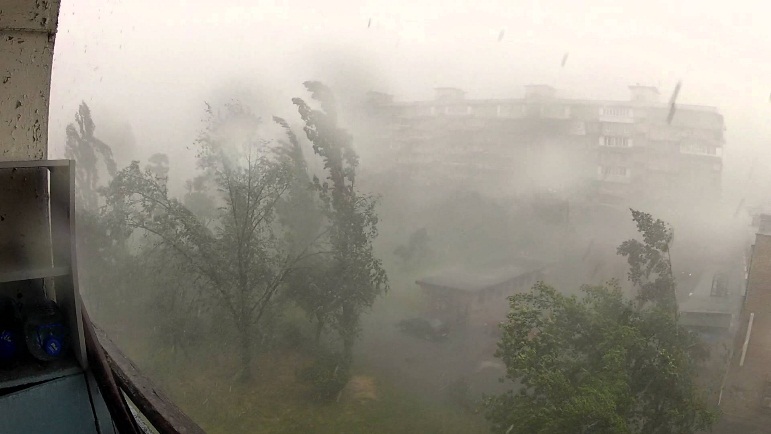 Штормовое предупреждение объявляется в том случае, если, по прогнозам синоптиков, скорость ветра будет свыше 15 м/с.Узнав о приближении урагана или сильной бури (по радио, телевидению, по средствам связи и другими способами) необходимо принять меры, направленные на уменьшение возможных последствий урагана:— плотно закрыть и укрепить все двери и окна;— на стекла наклеить крест-накрест полоски пластыря (чтобы не разлетались осколки);— подготовить запас воды и еды, медикаментов, фонарик, свечи, приемник на батарейках, документы и деньги;— убрать с балконов (в частном доме – со дворов) предметы, которые могут быть унесены ветром.Помните: чаще всего во время урагана люди получают травмы от осколков стекла, шифера, черепицы, от кусковкровельного железа, сорванных дорожных знаков, отдеталей отделки фасадов и карнизов, от предметов, хранящихся на балконах и лоджиях.Также следует остерегаться оборванных проводов: не беритесь за них, не наступайте – они могут быть под током.Во время урагана или сильной бури:— не подходите к окнам;— в качестве защиты использовать прочную мебель или внутренний дверной проем;— спуститься в подвальное помещение или внутренние помещения на первом этаже здания (если им не грозит затопление).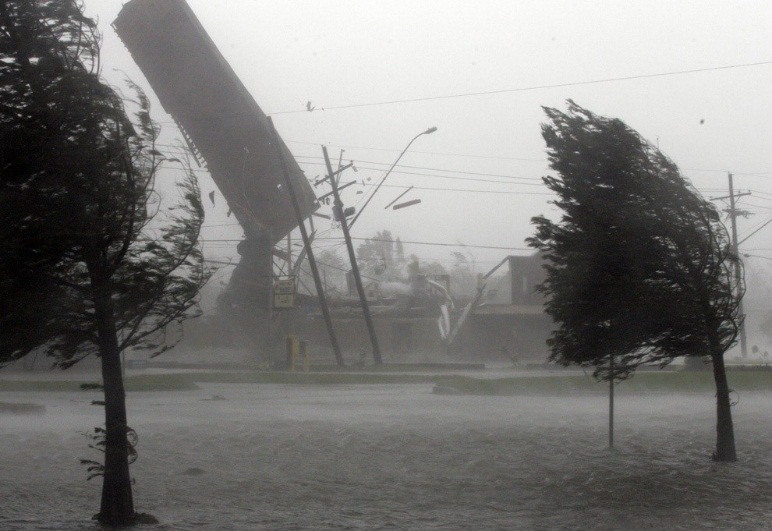 Если ураган застал на улице:— старайтесь держаться подальше от высоких столбов, деревьев, рекламных щитов, опор и электропроводов;— попытайтесь спрятаться под мостом или в подземном переходе (можно лечь в яму или любое углубление);— при движении на машине, остановитесь, но не покидайте автомобиль.